Załącznik nr 1ZASADY PRZYZNAWANIA PRACODAWCY ŚRODKÓW KRAJOWEGO FUNDUSZU SZKOLENIOWEGO W POWIATOWYM URZĘDZIE PRACY W PŁOCKU W 2024r.§ 1 PODSTAWA PRAWNAFinansowanie ze środków Krajowego Funduszu Szkoleniowego kształcenia ustawicznego pracowników i pracodawcy realizowane jest na podstawie:Ustawy z dnia 20 kwietnia 2004 r. o promocji zatrudnienia i instytucjach rynku pracy (Dz. U. 
z 2023 r. poz. 735 t.j.);Rozporządzenia Ministra Pracy i Polityki Społecznej z dnia 14 maja 2014 r. w sprawie przyznawania środków z Krajowego Funduszu Szkoleniowego (Dz. U. z 2018r. poz. 117);Rozporządzenia Komisji (UE) 2023/2831 z dnia 13 grudnia 2023 r. w sprawie stosowania art. 107 i 108 Traktatu o funkcjonowaniu Unii Europejskiej do pomocy de minimis (Dz. Urz. UE L, 2023/2831 z 15.12.2023);Rozporządzenia Komisji (UE) nr 1408/2013 z dnia 18 grudnia 2013 r. w sprawie stosowania art. 107 i 108 Traktatu o funkcjonowaniu Unii Europejskiej do pomocy de minimis w  sektorze rolnym (Dz. Urz. UE L 2013 Nr 352, str. 9);Rozporządzenia Komisji (UE) nr 717/2014 z dnia 27 czerwca 2014 r. w sprawie stosowania art. 107 i 108 Traktatu o funkcjonowaniu Unii Europejskiej do pomocy de minimis w sektorze rybołówstwa i akwakultury (Dz. Urz. UE L 190 z 28.6.2014, str. 45);Ustawy z dnia 30 kwietnia 2004r. o postępowaniu w sprawach dotyczących pomocy publicznej (Dz. U. 
z 2023r. poz. 702 t.j.);Rozporządzenia Rady Ministrów z dnia 29 marca 2010 r. w sprawie zakresu informacji przedstawianych przez podmiot ubiegający się o pomoc de minimis (Dz. U. 2010r., Nr 53, poz. 311);Rozporządzenia Rady Ministrów z dnia 11 czerwca 2010 r. w sprawie informacji składanych przez podmioty ubiegające się o pomoc de minimis w rolnictwie lub rybołówstwie (Dz. U. 
z 2010r., Nr 121, poz. 810);Rozporządzenia z dnia 20 marca 2007 r. w sprawie zaświadczeń o pomocy de minimis i pomocy de minimis w rolnictwie lub rybołówstwie (Dz. U. z 2018r. poz. 350);Ustawy z dnia 6 marca 2018 r. Prawo przedsiębiorców (Dz. U. z 2023r., poz. 221 t.j.);Ustawy z dnia 27 sierpnia 2009r. o finansach publicznych (Dz. U. z 2023r. poz. 1270 t.j.);Niniejszych Zasad przyznawania pracodawcy środków Krajowego Funduszu Szkoleniowego w Powiatowym Urzędzie Pracy w Płocku w 2024r. zwanych dalej „zasadami”.§ 2SŁOWNIK POJĘĆIlekroć w Zasadach jest mowa o:działalności gospodarczej – należy przez to rozumieć działalność gospodarczą 
w rozumieniu przepisów  ustawy z dnia  6 marca 2018 r. Prawo przedsiębiorców;KFS – należy przez to rozumieć Krajowy Fundusz Szkoleniowy;kursie – należy przez to rozumieć pozaszkolne zajęcia mające na celu uzyskanie, uzupełnienie lub doskonalenie umiejętności i kwalifikacji zawodowych lub ogólnych, potrzebnych do wykonywania pracy, zaplanowanych i zrealizowanych przez instytucję szkoleniową w określonym czasie, według ustalonego programu; ukończenie szkolenia powinno być poświadczone zaświadczeniem, świadectwem, dyplomem lub innym dokumentem wystawianym zgodnie z przepisami prawnymi przez realizatora kształcenia;mikroprzedsiębiorcy - należy przez to rozumieć przedsiębiorcę, który w co najmniej jednym z dwóch ostatnich lat obrotowych zatrudniał średniorocznie mniej niż 10 pracowników oraz jego roczny obrót netto ze sprzedaży towarów, wyrobów i usług oraz operacji finansowych nie przekroczył równowartości 
w złotych 2 milionów euro lub sumy aktywów jego bilansu sporządzonego na koniec jednego z tych lat nie przekroczyły równowartości w złotych 2 milionów euro, (art.  7 ust. 1 pkt 1 ustawy z dnia  6 marca 2018 r. Prawo przedsiębiorców); pomocy de minimis - jest to pomoc w rozumieniu rozporządzeń Komisji (UE), o których mowa w §1 ust. 3, 4 oraz 5 niniejszych zasad;pracodawcy - należy przez to rozumieć jednostkę organizacyjną, chociażby nie posiadała osobowości prawnej, a także osobę fizyczną, jeżeli zatrudniają one co najmniej jednego pracownika;pracowniku - należy przez to rozumieć osobę, zatrudnioną na podstawie umowy o pracę, powołania, wyboru, mianowania lub spółdzielczej umowy o pracę;przedsiębiorcy - należy przez to rozumieć osobę fizyczną, osobę prawną i jednostkę organizacyjną, niebędącą osobą prawną, której odrębna ustawa przyznaje zdolność prawną, wykonującą we własnym imieniu działalność gospodarczą. Za przedsiębiorców uważa się także wspólników spółki cywilnej w zakresie wykonywanej przez nich działalności gospodarczej;rozporządzeniu - należy przez to rozumieć Rozporządzenie Ministra Pracy i Polityki Społecznej z dnia 14 maja 2014 r. w sprawie przyznawania środków z Krajowego Funduszu Szkoleniowego (Dz. U. z 2018 r. poz. 117);umowie – należy przez to rozumieć umowę o finansowanie działań obejmujących kształcenie ustawiczne pracowników i pracodawcy zawartą pomiędzy Powiatem Płockim reprezentowanym przez Starostę Płockiego, w imieniu którego działa Dyrektor Powiatowego Urzędu Pracy w Płocku a pracodawcą;urzędzie - należy przez to rozumieć Powiatowy Urząd Pracy w Płocku;ustawie - należy przez to rozumieć ustawę z dnia 20 kwietnia 2004 r. o promocji zatrudnienia i instytucjach rynku pracy;wniosku – należy przez to rozumieć wniosek w sprawie finansowania z Krajowego Funduszu Szkoleniowego kosztów kształcenia ustawicznego pracowników i pracodawcy. § 3 PRZEDMIOT FINANSOWANIAUrząd przeznacza środki KFS na finansowanie działań na rzecz kształcenia ustawicznego pracowników 
i pracodawców, na które składają się:określenie potrzeb Pracodawcy w zakresie kształcenia ustawicznego w związku z ubieganiem się 
o sfinansowanie tego kształcenia ze środków KFS,kursy i studia podyplomowe realizowane z inicjatywy pracodawcy lub za jego zgodą;egzaminy umożliwiające uzyskanie dokumentów potwierdzających nabycie umiejętności, kwalifikacji lub uprawnień zawodowych;badania lekarskie i psychologiczne wymagane do podjęcia kształcenia lub pracy zawodowej po ukończonym kształceniu;ubezpieczenie od następstw nieszczęśliwych wypadków w związku z podjętym kształceniem.W przypadku ubiegania się pracodawcy o określenie potrzeb pracodawcy w zakresie kształcenia ustawicznego w związku z ubieganiem się o sfinansowanie tego kształcenia ze środków KFS, o którym mowa w pkt. 1), należy najpierw złożyć wniosek uwzględniający samo określenie potrzeb.Środki  KFS nie mogą być przeznaczane na:koszty dojazdu, zakwaterowania, wyżywienia związanego z kształceniem ustawicznym;studia wyższe (licencjackie, magisterskie, doktoranckie), staże, konferencje branżowe, konferencje naukowe;koszty kształcenia ustawicznego, którego obowiązek przeprowadzenia wynika 
z odrębnych przepisów prawa, np. badań wstępnych, okresowych czy też kontrolnych; szkoleń obowiązkowych dla wszystkich pracowników (np.: szkoleń BHP, PPOŻ, ochrona danych osobowych);koszty kształcenia lekarzy i lekarzy dentystów, którzy chcą sfinansować szkolenia specjalizacyjne i staże podyplomowe wraz z kosztami obsługi określone w przepisach o zawodach lekarza i lekarza dentysty, a także pielęgniarek i położnych które chcą sfinansować specjalizacje, o których mowa 
w przepisach o zawodach pielęgniarki i położnej.Finansowaniu ze środków KFS podlegają jedynie działania rozpoczynające się w 2024 r., ale nie wcześniej niż po zawarciu umowy, o której mowa w § 2 ust. 10 niniejszych zasad. § 4PODMIOTY UPRAWNIONE DO UBIEGANIA SIĘ O FINANSOWANIEO dofinansowanie kosztów kształcenia ustawicznego mogą wystąpić pracodawcy, którzy zamierzają inwestować w podnoszenie swoich własnych kompetencji lub kompetencji osób, które zatrudniają. O środki KFS nie może ubiegać się podmiot niezatrudniający pracowników.O środki KFS mogą ubiegać się pracodawcy, którzy mają siedzibę lub prowadzą działalność na terenie powiatu płockiego. W pierwszej kolejności wsparcie będzie przyznawane pracodawcom, których wnioski spełniają wymagania określone przynajmniej w jednym z przyjętych priorytetów wydatkowania środków KFS ustalonych przez Ministra właściwego do spraw pracy w porozumieniu z Radą Rynku Pracy tj.:wsparcie kształcenia ustawicznego w związku z zastosowaniem w firmach nowych procesów, technologii i narzędzi pracy;Przez „nowe procesy, technologie czy narzędzia pracy” w niniejszym priorytecie należy rozumieć procesy, technologie czy narzędzia pracy nowe dla wnioskodawcy, a nie dla całego rynku. Wnioskodawca, który chce spełnić wymagania priorytetu powinien udowodnić, że w ciągu jednego roku przed złożeniem wniosku zostały zakupione nowe maszyny i narzędzia, bądź zostały wdrożone nowe procesy, technologie i systemy, a osoby objęte kształceniem ustawicznym wykonują nowe zadania związane z wprowadzonymi zmianami. Stosowna decyzja urzędu będzie podjęta na podstawie jakiegokolwiek wiarygodnego dla urzędu dokumentu dostarczonego przez wnioskodawcę, np.: kopii dokumentów zakupu nowych narzędzi, kopii decyzji o wprowadzeniu norm ISO czy wdrożeniu nowych procesów oraz logicznego i wiarygodnego uzasadnienia.Wsparciem kształcenia ustawicznego w ramach priorytetu można objąć jedynie osobę, która w ramach wykonywania swoich zadań zawodowych korzysta z nowych technologii i narzędzi pracy lub wdrażała nowe procesy.wsparcie kształcenia ustawicznego w zidentyfikowanych w danym powiecie lub województwie zawodach deficytowych;Zawody deficytowe dla powiatu płockiego i województwa mazowieckiego będą identyfikowane 
na podstawie Barometru Zawodów 2024 publikowanego na stronie www.barometrzawodow.pl. Pracodawca wnioskujący o dofinansowanie kształcenia ustawicznego pracowników zatrudnionych na terenie innego powiatu lub województwa niż siedziba urzędu pracy, w którym składany jest wniosek 
o dofinansowanie, powinien wskazać, że zawód jest deficytowy dla miejsca wykonywania pracy.wsparcie kształcenia ustawicznego osób powracających na rynek pracy po przerwie związanej ze sprawowaniem opieki nad dzieckiem oraz osób będących członkami rodzin wielodzietnych,Priorytet pozwala na sfinansowanie niezbędnych form kształcenia ustawicznego osobom, które w ciągu jednego roku przez złożeniem wniosku powracają na rynek pracy po przerwie spowodowanej sprawowaniem opieki nad dzieckiem (urlop macierzyński, rodzicielski, wychowawczy lub zwolnienie na opiekę nad dzieckiem).   Priorytet adresowany jest również do osób będących członkami rodzin wielodzietnych, którzy na dzień złożenia wniosku posiadają Kartę Dużej Rodziny wydaną na podstawie ustawy o Karcie Dużej Rodziny (Dz. U. z 2023r. poz. 2424 t.j.). Wnioskodawca dołącza do wniosku oświadczenie, że potencjalny uczestnik kształcenia ustawicznego spełnia warunki dostępu do priorytetu.wsparcie kształcenia ustawicznego w zakresie umiejętności cyfrowych;Priorytet dotyczy nabywania umiejętności cyfrowych, które nie będą się szybko dezaktualizować 
i pozwolą na stały rozwój posiadanego doświadczenia, wiedzy i umiejętności. Dziś kompetencje cyfrowe to m. in. umiejętności korzystania z danych i informacji, umiejętności porozumiewania się i współpracy, tworzenie treści cyfrowych, programowanie, czy też kompetencje związane z cyberbezpieczeństwem. Nowe zawody związane z rewolucją cyfrową to nie tylko domena branży IT, lecz także zawody takie jak traffic manager, menedżer inteligentnych domów itp.Składając stosowny wniosek o dofinansowanie podnoszenia kompetencji cyfrowych Wnioskodawca 
w uzasadnieniu powinien wykazać, że posiadanie konkretnych umiejętności cyfrowych, które objęte są tematyką wnioskowanego szkolenia, jest powiązane z pracą wykonywaną przez osobę kierowaną na szkolenie.wsparcie kształcenia ustawicznego osób pracujących w branży motoryzacyjnej;Wsparcie w ramach priorytetu mogą otrzymać pracodawcy i pracownicy zatrudnieni w firmach 
z szeroko rozumianej branży motoryzacyjnej. O przynależności do ww. branży decyduje posiadanie jako przeważającego jednego z poniższych kodów PKD:29.10.B Produkcja samochodów osobowych, 29.10.C Produkcja autobusów, 29.10.D Produkcja pojazdów samochodowych przeznaczonych do przewozu towarów, 29.10.E Produkcja pozostałych pojazdów samochodowych, z wyłączeniem motocykli, 29.20.Z Produkcja nadwozi do pojazdów silnikowych; produkcja przyczep i naczep, 29.31.Z Produkcja wyposażenia elektrycznego i elektronicznego do pojazdów silnikowych, 29.32.Z Produkcja pozostałych części i akcesoriów do pojazdów silnikowych, 
z wyłączeniem motocykli, 45.20.Z Konserwacja i naprawa pojazdów samochodowych, z wyłączeniem motocykli.W ramach priorytetu przewiduje się dofinansowanie m.in. specjalistycznych szkoleń technicznych 
w zakresie budowy pojazdów zeroemisyjnych i niskoemisyjnych, ich układów napędowych oraz diagnozowania i naprawy występujących usterek.wsparcie kształcenia ustawicznego osób po 45 roku życia;W ramach priorytetu środki KFS będą mogły sfinansować kształcenie ustawiczne osób wyłącznie 
w wieku powyżej 45 roku życia (na dzień złożenia wniosku).wsparcie kształcenia ustawicznego skierowane do pracodawców zatrudniających cudzoziemców;W ramach tego priorytetu mogą być finansowane szkolenia zarówno dla cudzoziemców, jak i polskich pracowników/pracodawców, którzy adresują specyficzne potrzeby, jakie mają pracownicy cudzoziemscy i pracodawcy ich zatrudniający. Wśród specyficznych potrzeb pracowników cudzoziemskich wskazać można w szczególności:doskonalenie znajomości języka polskiego oraz innych niezbędnych do pracy języków, szczególnie w kontekście słownictwa specyficznego dla danego zawodu/branży,doskonalenie wiedzy z zakresu specyfiki polskich i unijnych regulacji dotyczących wykonywania określonego zawodu,ułatwianie rozwijania i uznawania w Polsce kwalifikacji nabytych w innym kraju,rozwój miękkich kompetencji, w tym komunikacyjnych, uwzględniających konieczność dostosowania się do kultury organizacyjnej polskich przedsiębiorstw i innych podmiotów, zatrudniających cudzoziemców.Ze szkoleń w ramach tego priorytetu mogą korzystać również pracodawcy i pracownicy z polskim obywatelstwem, o ile wykażą w uzasadnieniu wniosku, że szkolenie to ułatwi, czy też umożliwi im pracę z zatrudnionymi cudzoziemcami.wsparcie kształcenia ustawicznego w zakresie zarządzania finansami i zapobieganie sytuacjom kryzysowym w przedsiębiorstwie;W ramach tego priorytetu mogą być finansowane szkolenia przede wszystkim dla właścicieli firm, kadry zarządzającej, menadżerów oraz pracowników realizujących zadania w obszarze zarządzania 
i finansów. W szczególności wspierane będą szkolenia i kursy, które są dedykowane dla danej branży 
i dotyczą analizowania sytuacji finansowej, pozwalają na poznanie w praktyce narzędzi do controllingu 
i monitorowania kondycji danego przedsiębiorstwa, podczas których omawiane będą przypadki odstępstw od przyjętych norm w zakresie prawidłowego zarządzania finansami, nakładami na inwestycje, czy marketing, a także uczące pozyskiwania dodatkowych preferencyjnych źródeł finansowania lub restrukturyzacji zadłużenia. Priorytet ma wspierać nabywanie umiejętności przedsiębiorców i kadry zarządzającej w zakresie prawidłowej identyfikacji ryzyk towarzyszących danej działalności gospodarczej, umiejętności prawidłowej oceny sytuacji finansowej, trafnej oceny symptomów zwiastujących nadchodzący kryzys finansowy w danej firmie, a nade wszystko umiejętności znajdowania konkretnych sposobów i rozwiązań przezwyciężania trudności i umiejętności budowania długofalowej odporności na kryzysy, aby pomimo trudności firma mogła przetrwać na rynku.Wnioskodawca, który chce spełnić wymagania niniejszego priorytetu powinien wykazać powiązanie zakresu obowiązków pracownika z wnioskowanym szkoleniem. Składając stosowny wniosek w ramach tego priorytetu, wnioskodawca w uzasadnieniu powinien wykazać, że posiadanie konkretnych umiejętności, wiedzy, które objęte są tematyką wnioskowanego szkolenia, jest powiązane z pracą wykonywaną przez osobę kierowaną na szkolenie.Środki  KFS mogą nie zostać przyznane pracodawcy, który na dzień złożenia wniosku:zalega z wypłacaniem wynagrodzeń pracownikom oraz z opłacaniem należnych składek na ubezpieczenia społeczne, ubezpieczenia zdrowotne, Fundusz Pracy, Fundusz Gwarantowanych Świadczeń Pracowniczych oraz Fundusz Emerytur Pomostowych; zalega z opłacaniem innych danin publicznych; posiada nieuregulowane w terminie zobowiązania cywilnoprawne; podlega obowiązkowi zwrotu kwoty stanowiącej równowartość udzielonej pomocy publicznej, co do której Komisja Europejska wydała decyzję o obowiązku zwrotu pomocy; był karany zakazem dostępu do środków, o których w art. 5 ust. 3 pkt 1 i 4 ustawy z dnia 27 sierpnia 2009r. o finansach publicznych.§ 5PODMIOTY UPRAWNIONE DO UDZIAŁU W KSZTAŁCENIU USTAWICZNYM W kształceniu ustawicznym finansowanym ze środków KFS mogą uczestniczyć pracownicy zatrudnieni na podstawie umowy o pracę, powołania, wyboru, mianowania lub spółdzielczej umowy o pracę oraz pracodawcy będący osobami fizycznymi, jak również pracodawcy, o których mowa w ust. 2. W przypadku, gdy pracodawcą jest spółka cywilna, jawna lub partnerska, środki  KFS mogą być przeznaczone na kształcenie ustawiczne zarówno pracowników jak i wspólników będących osobami fizycznymi.W przypadku, gdy pracodawcą jest spółka prawa handlowego, z wyjątkiem spółki jawnej i partnerskiej, środki  KFS mogą być przeznaczone wyłącznie na kształcenie ustawiczne pracowników. W celu ustalenia statusu osoby, na kształcenie której pracodawca ubiega się o środki  KFS, urząd może zwrócić się do pracodawcy o dokumenty potwierdzające zatrudnienie tej osoby.Kształceniem ustawicznym finansowanym ze środków  KFS mogą być objęci jedynie pracownicy zatrudnieni i świadczący pracę na dzień złożenia wniosku. Ze środków  KFS nie mogą być finansowane koszty kształcenia ustawicznego osób:współpracujących, tj.: małżonka, dzieci własnych, dzieci małżonka, dzieci przysposobionych, rodziców, macochy lub ojczyma, którzy pozostają we wspólnym gospodarstwie domowym i współpracują przy prowadzeniu działalności gospodarczej;przebywających na urlopie macierzyńskim/ojcowskim/wychowawczym lub urlopie bezpłatnym;wykonujących pracę na podstawie umów cywilnoprawnych;osoby pełniące funkcje zarządcze w spółkach prawa handlowego (z wyjątkiem sytuacji, gdy są zatrudnione na umowę o pracę w spółce);prezes spółki z ograniczoną odpowiedzialnością, który jest jej jedynym lub większościowym udziałowcem.W przypadku pracodawcy występującego o finansowanie kosztów kształcenia ustawicznego dla pracownika zatrudnionego na czas określony, musi przedłużyć mu umowę o pracę o odpowiedni okres tak, aby osoba biorąca udział w tym kształceniu była zatrudniona przez co najmniej cały okres trwania danej formy kształcenia ustawicznego. § 6PODMIOT REALIZUJĄCY USŁUGĘ KSZTAŁCENIA USTAWICZNEGORealizatorem działań musi być podmiot zarejestrowany na terenie Polski, prowadzący rozliczenia w PLN, zgodnie z obowiązującymi na terenie Polski przepisami rachunkowymi i podatkowymi.Realizatorem działań nie może być podmiot powiązany osobowo lub kapitałowo z pracodawcą. Przez powiązania kapitałowe lub osobowe rozumie się w szczególności:udział w spółce jako wspólnik spółki cywilnej lub spółki osobowej;posiadanie co najmniej 10% udziałów lub akcji spółki kapitałowej;pełnienie funkcji członka organu nadzorczego lub zarządzającego, prokurenta lub pełnomocnika;pozostawanie w związku małżeńskim, w stosunku pokrewieństwa lub powinowactwa w linii prostej, pokrewieństwa lub powinowactwa w linii bocznej do drugiego stopnia lub w stosunku przysposobienia, opieki lub kurateli.Realizatorem działań nie może być pracodawca dla siebie i własnych pracowników. Podstawą rozliczeń z urzędem jest koszt/osobę wskazany we wniosku. Urząd nie bierze pod uwagę grupowych wycen działań kształcenia ustawicznego.Działania finansowane ze środków KFS obejmujące kształcenie ustawiczne mogą być zwolnione od podatku od towarów i usług na podstawie odrębnych przepisów prawa.§ 7ZAKRES FINANSOWANIAWysokość przyznanych środków  KFS nie może przekroczyć:100% kosztów kształcenia ustawicznego, nie więcej niż 300% przeciętnego wynagrodzenia na jednego uczestnika – w przypadku mikroprzedsiębiorstw;80% tych kosztów, nie więcej niż 300% przeciętnego wynagrodzenia na jednego uczestnika – w przypadku pozostałych pracodawców. Pozostałe 20% kosztów kształcenia ustawicznego ponosi pracodawca jako jego wkład własny.Za „przeciętne wynagrodzenie” uważa się przeciętne wynagrodzenie w poprzednim kwartale od pierwszego dnia następnego miesiąca po ogłoszeniu przez Prezesa Głównego Urzędu Statystycznego w Dzienniku Urzędowym Rzeczpospolitej Polskiej „Monitor Polski", na podstawie art. 20 pkt. 2 ustawy 
z dnia 17 grudnia 1998 r. o emeryturach i rentach z Funduszu Ubezpieczeń Społecznych.Przy wyliczaniu wkładu własnego pracodawca nie może uwzględniać innych kosztów, które ponosi w związku z udziałem pracowników w kształceniu ustawicznym, np.: wynagrodzenia za godziny nieobecności w pracy w związku z uczestnictwem w zajęciach, kosztów delegacji w przypadku konieczności dojazdu do miejscowości innej niż miejsce pracy.Środki  KFS przyznane pracodawcy na finansowanie kosztów kształcenia ustawicznego stanowią pomoc udzielaną zgodnie z warunkami dopuszczalności pomocy de minimis.Łączna wartość pomocy de minimis dla jednego pracodawcy nie może przekroczyć równowartości 300 tys. euro brutto w okresie 3 minionych lat. Dokonując oceny wniosku przedsiębiorcy, bierze się pod uwagę minione trzy lata (3x365).§ 8WNIOSEK Pracodawca składa wniosek na obowiązującym w urzędzie druku, wypełniony kompletnie 
i czytelnie, w terminach naboru ogłoszonych przez urząd. Za datę złożenia wniosku uznaje się datę jego wpływu do urzędu.Wnioski składane poza ogłoszonymi terminami naboru nie będą podlegały rozpatrzeniu. O sfinansowanie działań kształcenia ustawicznego należy ubiegać się przed ich rozpoczęciem. Pracodawca zainteresowany uzyskaniem środków KFS na finansowanie kosztów kształcenia ustawicznego pracowników i pracodawcy składa wniosek i załączniki w Powiatowym Urzędzie Pracy w Płocku, jeżeli jest to urząd właściwy ze względu na siedzibę pracodawcy, albo miejsce prowadzenia działalności.  Jeden pracodawca składa jeden wniosek, w którym uwzględnia wszystkie działania, o których finansowanie się ubiega oraz wszystkie osoby, które chce nimi objąć. Nie oznacza to, że pracodawca nie może złożyć kolejnego wniosku w kolejnym terminie naboru wniosków.Do wniosku pracodawca dołącza informacje i dokumenty wskazane w § 5 ust. 2 rozporządzenia:zaświadczenia lub oświadczenie o pomocy de minimis, w zakresie, o którym mowa w art. 37 ust. 1 pkt 1 i ust. 2 pkt 1 i 2 ustawy z dnia 30 kwietnia 2004 r. o postępowaniu w sprawach dotyczących pomocy publicznej;informacje określone w przepisach wydanych na podstawie art. 37 ust. 2a ustawy z dnia 30 kwietnia 2004 r. o postępowaniu w sprawach dotyczących pomocy publicznej; kopię dokumentu potwierdzającego oznaczenie formy prawnej prowadzonej działalności – w przypadku braku wpisu do Krajowego Rejestru Sądowego lub Centralnej Ewidencji i Informacji 
o Działalności Gospodarczej;program kształcenia ustawicznego lub zakres egzaminu;wzór dokumentu potwierdzającego kompetencje nabyte przez uczestników, wystawianego przez realizatora usługi kształcenia ustawicznego, o ile nie wynika on z przepisów powszechnie obowiązujących. W przypadku braku powyższych dokumentów wniosek pozostanie bez rozpatrzenia. Brak podpisu osoby umocowanej do reprezentowania pracodawcy na dokumentach, o których mowa w pkt. 1) i 2) niniejszego ustępu jest równoznaczne z ich niezłożeniem.Dokumentem, o którym mowa w pkt. 3), jest np. umowa spółki cywilnej wraz z ewentualnymi wprowadzonymi do niej zmianami, lub statut w przypadku stowarzyszenia, fundacji, czy spółdzielni, lub inne dokumenty (właściwe np. dla jednostek budżetowych, szkół, przedszkoli).Informacje i dokumenty dołączone do wniosku powinny być złożone w formie oryginałów lub kopii potwierdzonych przez pracodawcę za zgodność z oryginałem.Wniosek wraz z załącznikami można złożyć w formie:papierowej osobiście, drogą pocztową lub za pośrednictwem kuriera lub         elektronicznej (przez ePUAP). W przypadku złożenia wniosku w formie elektronicznej, wniosek oraz załączniki do wniosku powinny być opatrzone kwalifikowanym podpisem elektronicznym. Podpis ten musi być złożony na wniosku oraz wszystkich załącznikach przez osobę umocowaną do reprezentowania pracodawcy.W sytuacji, gdy pracodawca ubiega się o sfinansowanie kursu obejmującego koszt badań lekarskich, których pozytywny wynik jest warunkiem koniecznym przystąpienia do kursu, koszty obu elementów muszą zostać przedstawione odrębnie, a w przypadku negatywnego wyniku badań danego pracownika lub pracodawcy kurs nie zostanie sfinansowany w przypadającej na niego części.W przypadku złożenia nieprawidłowo wypełnionego wniosku, pracodawcy zostanie wyznaczony nie dłuższy niż 14-dniowy termin na jego uzupełnienie. Urząd może również zwrócić się do pracodawcy 
o wyjaśnienia i szczegółowe uzasadnienie wniosku.Urząd może przeprowadzić negocjacje, o których mowa w § 6 ust. 4 rozporządzenia.Złożenie wniosku nie gwarantuje przyznania środków. Składając wniosek pracodawca jest zobowiązany wskazać, w którym kwartale danego roku planowane jest rozpoczęcie poszczególnych działań w ramach kształcenia ustawicznego oraz w którym kwartale danego roku jest przewidziane jego zakończenie. Szczegółowy harmonogram działań (konkretne daty) pracodawca jest zobowiązany podać po pozytywnym rozpatrzeniu wniosku. Wniosek powinien być złożony w terminie co najmniej 30 dni przed planowanym rozpoczęciem kształcenia ustawicznego.Pracodawca składający wniosek powinien posiadać w Centralnej Ewidencji i Informacji o Działalności Gospodarczej (dalej: „CEiDG”) lub Krajowym Rejestrze Sądowym (dalej: „KRS”) adres siedziby lub miejsca wykonywania działalności zgodne z właściwością miejscową urzędu. 
W przypadku podmiotów nie podlegających wpisowi do KRS/CEiDG pracodawca przedstawia kopię dokumentu potwierdzającego miejsce prowadzenia działalności.Wniosek, informacje oraz inne dokumenty powinny być sporządzone w języku polskim lub przetłumaczone przez tłumacza przysięgłego.Nie ma możliwości konsultowania z pracownikami urzędu roboczych ani ostatecznych wersji składanych wniosków. Weryfikacja pod względem formalnym i merytorycznym następuje po wpływie wniosku do urzędu i po zarejestrowaniu go w Dzienniku Korespondencyjnym urzędu.§ 9ROZPATRYWANIE WNIOSKÓWPrzy rozpatrywaniu wniosku uwzględniane są następujące kryteria: 1) zgodność dofinansowywanych działań z ustalonymi priorytetami wydatkowania środków  KFS na dany rok; 2) zgodność kompetencji nabywanych przez uczestników kształcenia ustawicznego z potrzebami lokalnego lub regionalnego rynku pracy;3) koszty usługi kształcenia ustawicznego wskazanej do sfinansowania ze środków  KFS w porównaniu 
z kosztami podobnych usług dostępnych na rynku;   4) posiadanie przez realizatora usługi kształcenia ustawicznego finansowanej ze środków KFS certyfikatów jakości oferowanych usług kształcenia ustawicznego; 5) w przypadku kursów – posiadanie przez realizatora usługi kształcenia ustawicznego dokumentu, na podstawie którego prowadzi on pozaszkolne formy kształcenia ustawicznego;6) plany dotyczące dalszego zatrudnienia osób, które będą objęte kształceniem ustawicznym finansowanym ze środków KFS;7) możliwość sfinansowania ze środków KFS działań określonych we wniosku, z uwzględnieniem limitów, o których mowa w art. 109 ust. 2k i 2m Ustawy. oraz dodatkowo:otrzymanie w poprzednich latach środków Krajowego Funduszu Szkoleniowego;miejsce wykonywania pracy przez uczestników kształcenia ustawicznego;racjonalność i gospodarność wydatkowania środków publicznych;objęcie kształceniem ustawicznym tylko i wyłącznie pracodawcy.Wniosek pozostawia się bez rozpatrzenia w przypadku:niepoprawienia wniosku we wskazanym terminie;niedołączenia do wniosku załączników wymaganych zgodnie z § 5 ust. 2 rozporządzenia;gdy wniosek nie będzie podpisany przez osobę umocowaną do reprezentowania pracodawcy;gdy wniosek wpłynie poza ogłoszonym przez urząd terminem naboru; złożenia wniosku w sposób inny niż wskazany w § 8 ust. 9 (np. za pomocą faksu lub poczty 
e-mail).Pracodawca jest informowany w formie pisemnej o sposobie rozpatrzenia wniosku lub o pozostawieniu go bez rozpatrzenia. W przypadku negatywnego rozpatrzenia wniosku urząd uzasadnia odmowę. Informacja 
o odmowie nie jest decyzją administracyjną i nie przysługuje od niej odwołanie.    § 10REALIZACJA KSZTAŁCENIA USTAWICZNEGOW przypadku pozytywnego rozpatrzenia wniosku zawierana jest umowa określająca prawa i obowiązki stron w związku z finansowaniem działań obejmujących kształcenie ustawiczne pracowników 
i pracodawcy oraz wystawiane jest zaświadczenie o przyznanej pomocy de minimis.Umowa o finansowanie z KFS działań obejmujących kształcenie ustawiczne zawierana jest na piśmie pod rygorem nieważności.Kształcenie ustawiczne nie może rozpocząć się przed dniem podpisania przez pracodawcę Umowy 
z urzędem.W ciągu siedmiu dni od zawarcia umowy oraz przed rozpoczęciem kształcenia ustawicznego finansowanego ze środków  KFS, pracodawca zobowiązany jest do zawarcia umowy z pracownikiem, któremu zostaną sfinansowane koszty kształcenia ustawicznego, określającej prawa i obowiązki stron, oraz zasady zwrotu tych kosztów w przypadku nieukończenia przez pracownika kształcenia ustawicznego z powodu jego odejścia z pracy.Pracownik, który nie ukończył kształcenia ustawicznego finansowanego ze środków KFS z powodu rozwiązania przez niego umowy o pracę lub rozwiązania z nim umowy o pracę na podstawie art. 52 ustawy z dnia 26 czerwca 1974 r. – Kodeks pracy, jest obowiązany do zwrotu pracodawcy poniesionych kosztów na zasadach określonych w umowie z pracodawcą. W takim wypadku pracodawca zwraca do urzędu środki  KFS wydane na kształcenie ustawiczne pracownika, na zasadach określonych w umowie. Zwrot środków przez pracodawcę następuje niezależnie od uregulowania kwestii zwrotu środków pomiędzy pracodawcą 
a pracownikiem.W przypadku, gdy pracownik lub pracodawca nie będzie mógł wziąć udziału w którymkolwiek z działań pracodawca otrzyma środki pomniejszone o kwotę stanowiącą równowartość iloczynu liczby osób, które nie przystąpią do danego działania i kwoty kosztu/osobę danego działania, a w przypadku już otrzymanych (dotyczy np. studiów podyplomowych) zwraca środki, które wydatkował lub miał wydatkować w tym zakresie wraz z odsetkami ustawowymi.Zmiana zakresu wsparcia (tematów kursów/studiów podyplomowych/egzaminów, realizatora kształcenia ustawicznego, zamiany uczestników lub zwiększenie liczby uczestników) nie jest możliwa po zawarciu umowy. Środki  KFS będą przekazywane na nieoprocentowany rachunek bankowy wskazany we wniosku. Płatności dokonywane z tytułu kształcenia ustawicznego należy dokonywać za pośrednictwem przelewów bankowych. Nie dopuszcza się możliwości dokonywania operacji gotówkowych.Środki KFS będą przeznaczone na działania, które rozpoczną się w roku 2024. Jeżeli forma kształcenia ustawicznego, na którą pracodawca otrzymał środki nie rozpoczęła się w roku, na którą zostały przyznane, środki te muszą zostać zwrócone na konto urzędu wraz z odsetkami ustawowymi.Przekazanie przez urząd środków KFS pracodawcy na podstawie zawartej umowy następuje tylko w roku 2024. Urząd zastrzega sobie prawo kontroli pracodawcy w zakresie: przestrzegania postanowień zawartej umowy, wydatkowania środków KFS zgodnie z przeznaczeniem, właściwego dokumentowania, rozliczania otrzymanych i wydatkowanych środków oraz zgodności ze stanem faktycznym informacji przedstawionych przez pracodawcę. W tym celu może żądać danych, dokumentów i udzielania wyjaśnień w sprawach objętych zakresem kontroli, a pracodawca zobowiązany jest te dokumenty udostępnić na czas kontroli.                                          Zapoznałem/am się i akceptuję: …………………………………………………………………….                                                                                                                                            (podpis i pieczątka Wnioskodawcy)	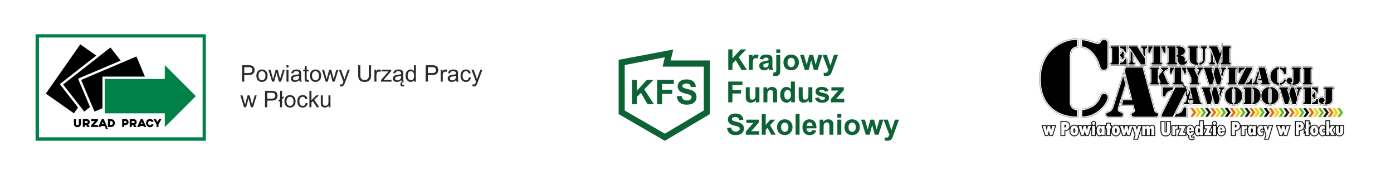 